SOMSD Strategic Planning & Implementation Timeline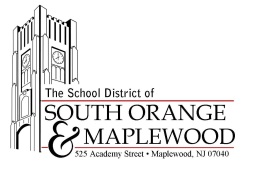 PhaseTaskTimeframeData CollectionCollect feedback from the community about ideas, suggestions, hopes and concerns in a variety of ways including Community-wide Education Summit, KIVA on Mathematics, Town hall meetings with the Superintendent, Student forum, Individual dialogues using Let’s Talk! and other communication tools.October 2015 – January 2016Data SynthesisIncorporate all feedback collected by January 4th into synthesis of the data to serve as foundation for Strategic Plan.December 2015 – January 2016Strategic DirectionCommittee of stakeholders develops a Strategic Direction document stating our mission for the next 3-5 years, the values which will guide our work, the objectives for students’ performance, and the strategies that adults are committing to in order to support students in reaching these objectives.  The final document submitted to the Board of Education for review and approval.January 2016Action PlanningWorking committees create specific, concrete plans for each strategy.  The final action plans submitted to the Board of Education for review and approval.February – October 2016Adoption of Strategic PlanFull Strategic Plan, including Strategic Direction and Action Plans, shared with Board of Education and Community.  Ultimately, Board of Education adopts Strategic Plan, and authorizes Administration to begin next phase. November – December 2016Implementation SchedulingSenior leadership identifies specific priorities to pursue in year one and develops budgets, timelines and assignments, including who will be responsible for what, by when.January 2017 and beyondImplementation and MonitoringThe Strategic Plan will serve as the blueprint to guide the District’s work for the next 3-5 years.  The Superintendent will update the Board and community monthly on progress in implementation.September 2017 and beyondFormal Reassessment of Strategic PlanAfter 3 years of implementation and periodic fine tuning, the entire plan will be reviewed and adjusted, if necessary, to account for progress made and any changed circumstances.2019-2020 School Year